June 23, 2019The Most Holy Body and Blood of ChristCorpus ChristiDear friends in Christ,Today’s solemn feast has been celebrated in the Church since the 13th century when Pope Urban IV was moved by a Eucharistic miracle to intensify the devotion of the faithful toward the Lord’s Presence in Holy Communion.To my mind this is a most fitting time for our children (or adults) to receive Jesus in the Blessed Sacrament for the first time. As the Church is focusing on the Real Presence of Jesus, his Body and Blood, Soul and Divinity, we have the added joy of seeing our brothers and sisters enter into Eucharistic Communion with the Lord. Their communion brings us joy because the privilege that we have of sharing in “the holy and living Sacrifice” of Jesus is now shared with them.The Eucharist, as the Church tells us, is the source and summit of our Faith. There is no greater gift that we can receive in the Church than to participate worthily in the Eucharistic Sacrifice and to receive Him with pure hearts. What is prepared for us in heaven is experienced now in Communion as a foretaste of the blissful, indestructible union that constitutes heavenly joy.Unfortunately, in this time of trial, that union can be broken by falling into grave sin. As we make our way through this valley of tears, it is all too common for folks to fall into serious sin and thereby become utterly unworthy of receiving so great a Sacrament. “Therefore whoever eats the bread or drinks the cup of the Lord unworthily will have to answer for the body and blood of the Lord.” (1 Cor 11:27) The reason that the Church gives us conditions for receiving the Holy Eucharist is because St. Paul taught us:“A person should examine himself, and so eat the bread and drink the cup. For anyone who eats and drinks without discerning the body, eats and drinks judgment on himself. That is why many among you are ill and infirm, and a considerable number are dying.” (1 Cor 11:28-30) No one should receive the Holy Eucharist without examining themselves first. To receive the Eucharist as a matter of course or to do so without proper recollection is a sign of weak faith and disrespect for the Lord.One can imagine the lack of interest and attention that Judas showed the Lord as he prepared to betray Him. One can also imagine the wonder and humility with which the Apostles received from the Lord’s hand his own Body and Blood on the night before He died. It is with the love and purity of the Heart of Mary that we want to receive Jesus in Holy Communion!Our Lady of the Blessed Sacrament, pray for us,Fr. Martin Flum Vacation Bible School will be held Mon – Fri,  July 15th – July 19th from 9am to noon.  Our theme is “Life is Wild * God is Good”. For more information, contact Vicky Hayden by leaving a message at the parish office 240-681-3551.  You can also register or donate online through the parish website https://stmichaelsbaden.weconnect.com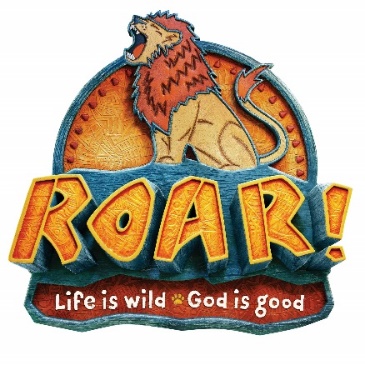 ST. MICHAEL’S MINISTRY SCHEDULE FOR NEXT WEEKSaturday,   		06/29/19		5pmRosary Leader: Alice Williams  	Lector: Vicky Hayden                        Server:  Claude Boswell 		EMHC:  Joseph SobnoskySunday			06/30/19      	 	8amRosary Leader:  Betty Lindsay  	Lector: James HollyServer:  Julissa & Jesseca Holly 	EMHC:  TBDSunday,    		06/30/19  	            11:30amRosary Leader:  Kevin Mondorff	Lector:  Maureen IngleServer:  Taylor Nickens   	                EMHC:  TBDMASS INTENTIONSSaturday,      06/22/19     	 5pm      Father Flum & FamilySunday,         06/23/19         8am      Bishop Michael FisherSunday,         06/23/19       10am      Parishioners & their familiesSunday,         06/23/19   11:30am    First CommunicantsMonday,       06/24/19	  8am	special intentionMonday	       06/24/19          7pm	ConfirmandiTuesday,       06/25/19	  8am 	special intentionWed.,            06/26/19	  8am 	special intentionThursday,     06/27/19          8am      Rosemarie C. FlumFriday, 	       06/28/19          8am      Eucharistic AdorationReadings for the week of June 23, 2019Sunday:           Gn 14:18-20/Ps 110:1, 2, 3, 4 [4b]/1 Cor 11:23-		          26/Lk 9:11b-17
Monday:          Is 49:1-6/Ps 139:1b-3, 13-14ab, 14-15 [14]/	          Acts 13:22-26/Lk 1:57-66, 80
Tuesday:          Gn 13:2, 5-18/Ps 15:2-3a, 3bc-4ab, 5 [1b]/Mt 7:6, 	          12-14
Wednesday:    Gn 15:1-12, 17-18/Ps 105:1-2, 3-4, 6-7, 8-9 [8a]	          /Mt 7:15-20
Thursday:        Gn 16:1-12, 15-16 or 16:6b-12, 15-16/Ps 106:1b-	          2, 3-4a, 4b-5 [1b]/Mt 7:21-29
Friday:             Ez 34:11-16/Ps 23:1-3a, 3b-4, 5, 6 [1]/Rom 5:5b-	         11/Lk 15:3-7
Saturday:         Acts 3:1-10/Ps 19:2-3, 4-5 [5a]/Gal 1:11-20/	          Jn 21:15-19. Next Sunday:  1 Kgs 19:16b, 19-21/Ps 16:1-2, 5, 7-8, 9-10, 11 	          [cf.5a]/Gal 5:1, 13-18/Lk 9:51-62YOUR SACRIFICIAL OFFERINGSOffertory Collections for June 15th & 16th will be reported in next week’s bulletin. PLEASE PRAY FOR THE SICKFor those who suffer from chronic illness especially, Madison Brady, Ann Canter, Charlene Cardwell, Tom Cardwell, Carol Carter, Joyce Chambers, Thomas Chambers, Jackie Chapman, Brianna Daniels, Kathy Fisher, Pat Hammond, Marie Knobel, Wanda Langley, Adam Lumpkins, Rachel Makle, Louis Miller, Regina Nasatka, Joyce Pickeral, Rev. Robert Pittman, Dawn Russo, Lucille Shanks, Dee Smith, Geraldine Stewart, Willie grow weary under their burden but be strengthened by the love God has for them.ST. MICHAEL AND ST. DOMINIC PARISH DINNER!This year, with an enhanced menu, one can Dine In or Carry Out at $23 for an advance sale ticket ($25 at the door). Children (ages 7-12) are $10.00; (ages 6 and under are FREE)! In addition to the perennial cash drawing, this year we have a special quilt - handmade for this occasion to be raffled off! You can see a full picture of the quilt on the dinner flyer. It is sure to draw a lot of interest.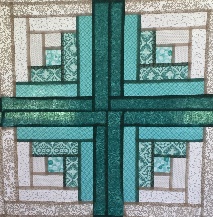 We will also have a Kay Jeweler’s necklace to be raffled off to some lucky winner.Of course, we need volunteers for our Parish dinner! The volunteers really made the event a spectacular success last year. If you are interested in being a part of the team this year, please contact, CC Meinhardt at 301-440-4295 or Yvette Parker at 301-274-0910.CONFIRMATION TOMORROW WITH BISHOP FISHEROur candidates will receive Confirmation on June 24th at 7pm at St. Michael’s. Come celebrate the Sacraments with us!EUCHARISTIC ADORATIONCurrently each morning around 6:30am the Holy Eucharist is brought from the tabernacle and exposed on the altar for the faithful of the parish to adore. To adore the Lord in the Holy Eucharist is an act of Faith in his promise to remain with us always and to believe that what He instituted on the night before He died remains a sacramental mystery in the Church. It is my firm hope that as a parish and mission, we will come together to adore the Lord in the Blessed Sacrament on a regular, even continuous, basis. Perpetual adoration is a special gift from the Lord Jesus who by the mission of the Holy Spirit raises up from among his close friends those whom He grants the grace to seek Him in the silence of adoration. Do you want to develop a closer relationship with the Lord? He awaits here in our parish church for you to come visit Him. Do you ever feel the tug at your heart to stop in and visit the hidden Jesus?